CURRICULUM VITAE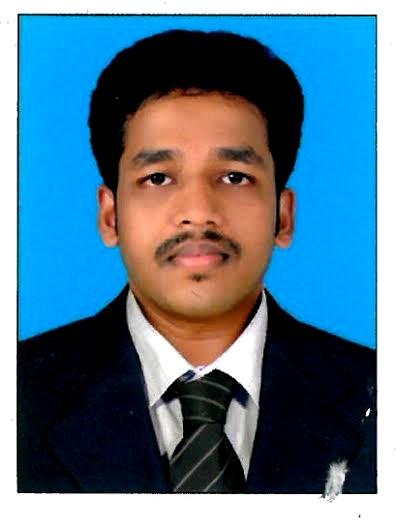 Anoop.349153@2freemail.com	ANOOP CAREER OBJECTIVESeeking a career in radiology technician in a reputed hospital where I can fully utilize my skills, experience, and positive attitude, team spirit and service mentality to our mutual benefit and to work in challenging environment to produce better output every time through constant learning and implementing innovative ideas into the work.BASIC ACADEMIC QUALIFICATIONPROFESSIONAL QUALIFICATIONEXPERIENCECONTINUING MEDICAL EDUCATIONTechnical Skills:•	CT  -   CT ANGIO- CORONARY ,CEREBRAL ,CAROTID, PULMONARY ,BRONCHEALRENAL,ABDOMEN ,UPPER AND LOWER LIMB PERIPHERAL ANGIO ,CISTERNOGRAPHYALL ROUTINE STUDIES .•	X-Ray-   DIGITAL X-RAYSPECIAL STUDY BARIUM CONTRASTIVP, RGU, MCU, HSG FISTULOGRAM, COLOGRAPHY, SINOGRAMALL GASTROGRAPHIN STUDIESMACHINES HANDLED.CT Scan- 1.SIEMENS SOMATOM DEFINITION EDGE-128 SLICE,2.GE BRIVO-325 DUAL SLICE.X-Ray	- 1. DR- SIEMENS,2.CR- AGFA DRY VIEW 3.CR- FUJI FDR Smart FREGISTRATION INFORMATIONStrength;*Confident and self motivated.*Good Communication and interpersonal skills. *Can work under pressure.*Sincere and committed to the work undertaken.PERSONEL INFORMATIONNationality	: IndianGender	: MaleReligion	: HinduMarital Status	: SingleLANGUAGES KNOWNEnglish, Hindi, Malayalam & TamilPASSPORT & VISA INFORMATIONSDECLRATIONI affirm that all the information provided is true and correct to my knowledge and belief also. I am willing to provide any additional informations as and when required.ANOOP QUALIFICATIONINSTITUTIONYEARXthMKM HSS , PIRAVOM2003XIIthGOVT: HSS, PERUVA2005QUALIFICATIONINSTITUTIONYEARBRITVINAYAKA MISSIONS2014UNIVERSITY , SALEMSIINSTITUTION NAMEPOSTDEPTYEAR OFPERIODNOEXPERIENCE1ASTER MEDICALRADIOGRAPHERRADIOLOGY10MonthsSINCECENTRE, AL -QUOZ,APRIL-2016DUBAI2CHOICE DIAGNOSTICSRADIOGRAPHERRADIOLOGY2.6YRSNOV-2013C/o EDAPPALTOHOSPITALS,APRIL-2016MALAPPURAM,KERLASI NOCOURSEAUTHORITYPERIOD1RADIATION PROTECTIONDHANOVEMBER-2016EDUCATIONAL PROGRAMLicense TypeRegistration CouncilDate of RegistrationLifeINDIAN SOCIETY OFAugust-2014MembershipRADIOGRAPHERS ANDTECHNOLOGISTS